基本信息基本信息 更新时间：2024-04-15 18:18  更新时间：2024-04-15 18:18  更新时间：2024-04-15 18:18  更新时间：2024-04-15 18:18 姓    名姓    名李明宇李明宇年    龄27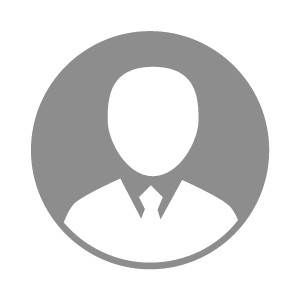 电    话电    话下载后可见下载后可见毕业院校齐齐哈尔大学邮    箱邮    箱下载后可见下载后可见学    历本科住    址住    址鞍山市海城市鞍山市海城市期望月薪10000-20000求职意向求职意向财务经理,财务总监,资金经理/总监财务经理,财务总监,资金经理/总监财务经理,财务总监,资金经理/总监财务经理,财务总监,资金经理/总监期望地区期望地区辽宁省/沈阳市|辽宁省/大连市|辽宁省/鞍山市辽宁省/沈阳市|辽宁省/大连市|辽宁省/鞍山市辽宁省/沈阳市|辽宁省/大连市|辽宁省/鞍山市辽宁省/沈阳市|辽宁省/大连市|辽宁省/鞍山市教育经历教育经历就读学校：齐齐哈尔大学 就读学校：齐齐哈尔大学 就读学校：齐齐哈尔大学 就读学校：齐齐哈尔大学 就读学校：齐齐哈尔大学 就读学校：齐齐哈尔大学 就读学校：齐齐哈尔大学 工作经历工作经历自我评价自我评价其他特长其他特长